GUVERNUL ROMÂNIEI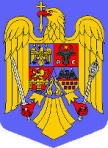 HOTĂRÂRE pentru modificarea Hotărârii Guvernului nr. 1049/2020 privind aprobarea amplasamentului și declanșarea procedurilor de expropriere a tuturor imobilelor proprietate privată care constituie coridorul de expropriere situat pe amplasamentul lucrării de utilitate publică de interes național „Perdele forestiere de protecție a drumului național DN 2B, județul Brăila, pozițiile km: 60 + 210 - 60 + 350; 60 + 365 - 61 + 000; 67 + 750 - 69 + 050; 70 + 150 - 72 + 000; 72 + 000 - 72 + 100; 72 + 110 - 74 + 200; 74 + 210 - 75 + 100; 75 + 110 - 75 + 200; 75 + 210 - 76 + 100; 76 + 110 - 77 + 000; 81 + 000 - 81 + 700”, de pe raza localităților Ianca și Traian, județul BrăilaÎn temeiul art. 108 din Constituţia României, republicată, al art. 5 alin. (1) și art. 9 alin. (8) din Legea nr. 255/2010 privind exproprierea pentru cauză de utilitate publică, necesară realizării unor obiective de interes naţional, judeţean şi local, cu modificările şi completările ulterioare, Guvernul României adoptă prezenta hotărâre:	Articol unic. Hotărârea Guvernului nr.1049/2020 privind aprobarea amplasamentului și declanșarea procedurilor de expropriere a tuturor imobilelor proprietate privată care constituie coridorul de expropriere situat pe amplasamentul lucrării de utilitate publică de interes național „Perdele forestiere de protecție a drumului național DN 2B, județul Brăila, pozițiile km: 60 + 210 - 60 + 350; 60 + 365 - 61 + 000; 67 + 750 - 69 + 050; 70 + 150 - 72 + 000; 72 + 000 - 72 + 100; 72 + 110 - 74 + 200; 74 + 210 - 75 + 100; 75 + 110 - 75 + 200; 75 + 210 - 76 + 100; 76 + 110 - 77 + 000; 81 + 000 - 81 + 700”, de pe raza localităților Ianca și Traian, județul Brăila, publicată în Monitorul Oficial al României, Partea I, nr. 1231 din 15 decembrie 2020, se modifică, după cum urmează:Articolul 4 va avea următorul cuprins: „Art. 4. - Se aprobă sumele individuale estimate de către expropriator, aferente despăgubirilor pentru imobilele proprietate privată situate pe amplasamentul lucrării de utilitate publică de interes naţional prevăzut la art. 1, situate pe raza localităților Ianca și Traian, Județul Brăila, în cuantum de 1.135.662 lei, în conformitate cu Legea bugetului de stat pe anul 2022 nr. 317/2021, și sunt alocate de la bugetul de stat, prin bugetul aprobat pentru anul 2022 Ministerului Mediului, Apelor și Pădurilor la capitolul 83.01 „Agricultură, silvicultură, piscicultură și vânătoare”, titlul 55 „Alte transferuri”, articolul 01 „Transferuri interne”, alineatul 55 „Transferuri pentru finanțarea lucrărilor de împădurire”.Articolul 8 va avea următorul cuprins: „Art.8. - Anexele nr. 1* și 2 se înlocuiesc cu anexele nr. 1 și 2 care fac parte din prezenta hotărâre”.PRIM-MINISTRUNicolae-Ionel CIUCĂ_______________________________________________________________________________*Anexa nr. 1 se comunică persoanelor fizice şi juridice interesate, la solicitarea acestora, de către Regia Națională a Pădurilor -– Romsilva, care este depozitarul acesteia, imposibilitatea publicării în Monitorul Oficial al României, Partea I, a planului de amplasament / hărţii topografice, fiind determinată de impedimente de natură tehnico-redacţională